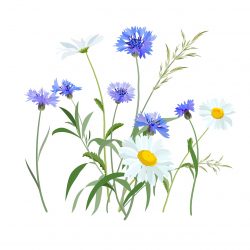 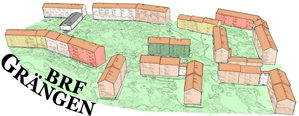 Välkomna till föreningen Sedan medlemsinfobladet i mars har vi fått nya grannar i form av Sebastian & Pauline på Siljansvägen 57, Albin på Årstavägen 115, John &Michella på Årstavägen 95, Ida & Tobias på Årstavägen 101, Nathalie & Anton på Åmänningevägen 10, Hanna & Niklas på Åmänningevägen 16, Karin på Siljansvägen 69 och Bas på Siljansvägen 73. Vi önskar er alla varmt välkomna och vi hoppas att ni kommer trivas bra här i föreningen!Styrelsen 2021 – 2022 Eva Hammarstedt valdes som ordförande på vår årsstämma. Övriga ledamöter för perioden juni 2021 till april 2022 är Elisabet Broberg, Kennerth Lilja, Johan Strokirk, Linus Wahlsten, Nadine Jurdzinski,Ia Magnusson, Susanne Krohn samt Lotta Sundell.Valberedningen består av Carin Lindgren, Gustav Årehed och Brigitte Furch.Översvämning  Vid det intensiva regnandet lördagen den 12 juni översvämmades ett antal dagvattenbrunnar och källare mer eller mindre. De 12 som hade stopp har rensats akut och de återstående kommer att tas så fort tillfälle ges. De som är rensade är markerade med en röd färgklick. Vi ber alla boende att löpande vara uppmärksamma på närliggande dagvattenbrunnar och att ta bort löv och annat skräp som hindrar avrinningen. Anmäl direkt till Storholmen om ni ser att det blir stopp i flödet. Fönsterinfo Då vår ”nye” besiktningsman tog över (Åmänningevägen 18–20 samt Siljansvägen 43–73) framkom ett generellt fel vid montering av fog mellan fasad och plåt på utsidan av fönster. Det skall vara putslagningar runt fönsterbleck/plåtarbeten men det visade sig att på många ställen är det i stället mjuk fog (Silicon).  Detta framkom vid slutbesiktningen 21-02-15 och FMS fick fram till 21-06-01 på sig att åtgärda samtliga och då skulle en kompletterande slutbesiktning hållas. Under detta möte (21-06-01) framkom att FMS inte har åtgärdat felen men har nu lämnat besked att de kommer att starta i mitten av augusti. Vi vet i dagsläget inte var i föreningen de börjar och hur aviseringen går till. De behöver åter komma in i era lägenheter för att byta ut fogen från insidan.Vi kan bara beklaga detta besvär för er men det är inte möjligt att köra in med en skylift på våra gårdar och förstöra grönområden.Felanmälan fönster Vi ber er att alltid anmäla fel som uppstår på era fönster (något har blivit trasigt, något som inte fungerar, el. dyl.) till Storholmen och märk anmälan med fönster. De samlar allt i en egen mapp åt oss. Ta gärna en bild som ni bifogar anmälan!När det gäller monteringsfel tex att ni märker att även ni har Silicon runt fönsterbleck/plåtar på utsidan eller att något är snett eller fattas från monteringen är det väldigt viktigt att ni anmäler detta omgående! Monteringsfel har vi sex månader på oss att anmäla och löper ut per den 21-08-10!Gästrummet Monteringen av fönster i gästrum har blivit fel, är nu ej öppningsbara mot baksidan, gården.Detta kommer att ändras till öppningsbara både i rummet och toaletten men inte förrän om 12 veckor, dvs. under vecka 37 någon gång i mitten av september. För att kunna få ned temperaturen en aning i rummet har vi ställt in en AC som kan hjälpa till med avkylningen under sommaren.Fixit–Pop-up, lördag 22 maj  		Detta blev väldigt lyckat! Många hade redan bokat in arbeten via dem och fler tillkom under dagen. De fyra personer från Fixit som var här hade fullt upp men hade även tid för en pratstund, berättade vad de kan anlitas för och bjöd på mycket gott kaffe! Fasadtvätt & Sockelmålning: Fasadtvätt är klart sedan länge och även lagning av socklar som tog lite extra tid att få klart. Detta beroende på att vi som styrelse behövde få ner priset genom att inte putslaga samtliga socklar. Vi har valt ut de som var värst skadade och de som syns från portarna/vägar. Samtliga har fått ett gott skydd mot grunden och beroende på att det enbart var av estetiska skäl så avvaktade vi hel lagning av socklar på baksidor, detta kommer att göras vid dränering.Företaget håller just nu på att måla de socklar som är putsade, lagade och om vädret tillåter så räknar de med att vara klara för slutbesiktning vecka 27. Sommarsäsong Nu i sommarvärmen blir det torrt och brandrisken ökar. Tänk på brandrisken och här kommer några påminnelser:Grillning är ej tillåten på våra balkonger. Vi har särskilda grillplatser anordnade runt om i föreningen samt att det går att ställa grillar på grusplanen, innergården mellan Åmänningevägen och Årstavägen. Ta gärna med vatten att släcka med utifall att något skulle hända.Ta hand om allt ni använt så att inga matrester eller skräp ligger kvar och matar råttor och fåglar. Balkong-lådor eller krukor får ej hängas eller monteras på utsidan av räcket. Inte ens på nedre plan då något kan ramla ner och orsaka personskador.Semestertider även för styrelsen Även vi i styrelsen tar semester och kommer enbart att kunna svara på mejl eller kika i brevlådan i begränsad omfattning. Ta som rutin att leta efter svar på er fråga på hemsidan och gör felanmälan till Storholmen i vanlig ordning. Akuta ärenden prioriterar vi självklart. Vi har vårt nästkommande styrelsemöte den 23 augusti. Till sist.. Vill vi önska alla medlemmar en härlig sommar och passar på att slå ett slag för Grannsamverkan. Vi hjälps åt att hålla koll på varandras egendom, vi ser till att samtliga källardörrar stängs ordentligt då vi går igenom. Vi har haft uteliggare som lyckats ta sig in i huset under natten. Känn efter en extra gång att dörren verkligen har gått i lås.Trevlig midsommar!Styrelsen för Brf Grängen	Kontakt info@grangen.se, Facebook ”Brf Grängen” eller via brevlådan på Föreningsexpeditionen på Siljansvägen 56.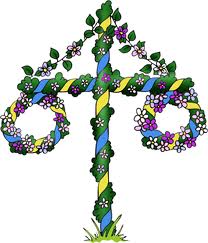 